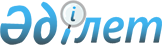 Қазақстан Республикасы Үкіметінің 2004 жылғы 3 желтоқсандағы N 1254 қаулысына өзгеріс енгізу туралы
					
			Күшін жойған
			
			
		
					Қазақстан Республикасы Үкіметінің 2007 жылғы 28 желтоқсандағы N 1313 Қаулысы. Күші жойылды - ҚР Үкіметінің 2008.12.31. N 1349 Қаулысымен.



      


Ескерту. Қаулының күші жойылды - ҚР Үкіметінің 2008.12.31. 


 N 1349 


 (2009 жылғы 1 қаңтардан бастап қолданысқа енгізіледі) Қаулысымен.



      Қазақстан Республикасының Үкіметі 

ҚАУЛЫ ЕТЕДІ

:



      1. "Акцизделетін тауарлардың жекелеген түрлерін есепке алу-бақылау таңбаларымен таңбалау туралы" Қазақстан Республикасы Үкіметінің 2004 жылғы 3 желтоқсандағы N 1254 
 қаулысына 
 (Қазақстан Республикасының ПҮАЖ-ы, 2004 ж., N 48, 600-құжат) мынадай өзгеріс енгізілсін:



      3-тармақтағы "2007 жылғы 31 желтоқсанға" деген сөздер "2008 жылғы 30 маусымға" деген сөздермен ауыстырылсын.




      2. Осы қаулы ресми жарияланған күнінен бастап қолданысқа енгізіледі.


      Қазақстан Республикасының




      Премьер-Министрі


					© 2012. Қазақстан Республикасы Әділет министрлігінің «Қазақстан Республикасының Заңнама және құқықтық ақпарат институты» ШЖҚ РМК
				